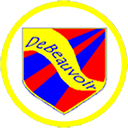 De Beauvoir Yearly Learning FrameworkYear: 4Autumn TermAutumn TermSpring TermSpring TermSpring TermSummer TermSummer TermTopicDiverse De BeauvoirThe EgyptiansExtreme Earth- VolcanoesVikings and Anglo SaxonsVikings and Anglo SaxonsLet’s Go on Safari?STEAM ProjectKey Golden QuestionTenacity – What can be achieved when we persevere?What did the Egyptians believe? What happens at fault lines?Who were the Anglo-Saxons and the Vikings?Who were the Anglo-Saxons and the Vikings?What is urbanisation and how has it impacted Africa?Key TextsJourneyMy Name is Not RefugeeThe Egyptian CinderellaDR texts: Secrets of a Sun KingThe story of TutankhamunJourney to the Centre of The EarthHow to Train Your DragonViking Long shipsDR texts: BeowulfHow to Train Your DragonViking Long shipsDR texts: BeowulfAkimbo the LionNelson Mandella- Long Walk to FreedomDR texts: Fastest Boy in the WorldScienceElectricity States of MatterStates of MatterSoundLiving things and their habitatsAnimals GeographyKey aspects of Physical geography including Volcanoes.Name and locate a key UK county – YorkshireDescribe and understand key aspects of human geography: types of settlement and land use, economic activity including trade links, and the distribution of natural resources including energy, food, minerals and waterUsing atlases8 points of a compass4 and 6 figure grid reference symbols and keyName and locate a key UK county – YorkshireDescribe and understand key aspects of human geography: types of settlement and land use, economic activity including trade links, and the distribution of natural resources including energy, food, minerals and waterUsing atlases8 points of a compass4 and 6 figure grid reference symbols and keySignificance of the Equator and North and South HemisphereRecap 7 continents Urban/Rural comparison linked to Dalston and JohannesburgUsing atlasesFieldworkHistoryChronology and Historical Interpretation and school-decided knowledge Chronology and Historical Interpretation and school-decided knowledgeChronology and Historical Interpretation and school-decided knowledgeArtWhole school art linked to My Name is Not Refugee/ JourneyArt History- Tomb Paintings Drawing and PaintingCreature from BeowulfSculptureCreature from BeowulfSculptureArt History- ArtistUzo EgonuPaint and collageDTTextilesEgyptian SlippersConstructionMaking Long BoatsConstructionMaking Long BoatsPHSCE/SMSCJigsaw- Being me in my worldJigsaw- Celebrating differenceJigsaw- Dreams and goalsJigsaw- Healthy meJigsaw- Healthy meJigsaw- RelationshipsJigsaw- Changing me (SRE)PEComputingWe are Software DevelopersDeveloping a simple educational gameWe are Toy DesignersPrototyping an interactive toyWe are MusiciansProducing digital musicWe are HTML EditorsEditing and writing HTMLWe are HTML EditorsEditing and writing HTMLWe are Co-AuthorsProducing a wikiWe are MeteorologistsPresenting the weatherREFor those who believe, how do they build a relationship with God?What happens when we die?Islam- How is the Qur’an important to Muslims?Judiasm- How does the synagogue show what is important to Jews?Judiasm- How does the synagogue show what is important to Jews?Christianity- How do different Christians show their beliefs?School decided unit